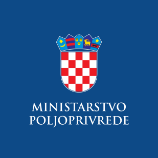 Evidencija izdanih Potvrda o sukladnosti proizvoda sa Specifikacijom proizvoda- sukladno članku 99. stavku 9. Zakona o poljoprivredi („Narodne novine“, br. 118/2018., 42/20., 127/20. - Odluka USRH i 52/21.) i članku 16. Pravilnika o nacionalnom sustavu kvalitete poljoprivrednih i prehrambenih proizvoda „Dokazana kvaliteta“ („Narodne novine“, br. 18/20, 93/21) 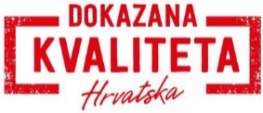 Dokazana kvaliteta – voćeDokazana kvaliteta – voćeDokazana kvaliteta – voćeDokazana kvaliteta – voćeNaziv i adresa subjektaVrsta proizvodaDatum izdavanja Potvrde o sukladnosti i/ili Priloga Potvrdi*Rok valjanosti Potvrde o sukladnosti i/ili Priloga Potvrdi*PZ JabukaHRMaksimirska cesta 132 10 000 Zagrebjabuka22.9.2021.21.9.2022.PZ JabukaHRMaksimirska cesta 132 10 000 Zagrebjabuka*22.9.2021.*21.7.2022.PZ JabukaHR Žutićka 13a 10 310 Ivanić Gradjabuka22.9.2021.21.9.2022.PZ JabukaHR Žutićka 13a 10 310 Ivanić Gradjabuka*24.11.2021.*21.9.2022.PZ JabukaHR Žutićka 13a 10 310 Ivanić Gradjabuka*21.1.2022.*21.9.2022.VRT d.o.o.Matice Hrvatske 4/143 000 Bjelovarjabuka5.10.2021.4.10.2022.VRT d.o.o.Matice Hrvatske 4/143 000 Bjelovarjabuka*6.10.2021.*5.10.2022.HORTIVIA d.o.o.Sunčana 22 31 550 Valpovojabuka24.11.2021.24.9.2022.HORTIVIA d.o.o.Sunčana 22 31 550 Valpovojabuka*24.11.2021.*24.9.2022.OPG Aladrović MarijanVinogradska 1 Pleternicajabuka23.12.2021.22.9.2022.OPG Aladrović MarijanVinogradska 1 Pleternicajabuka*23.12.2021.*24.9.2022.